O B E C     Ž E L E Č ,  Želeč  62,   798 07 okres Prostějov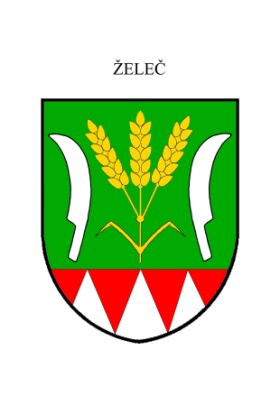 IČO :  00288993 tel./fax.:  582 370 254  e-mail: obec@zelec.czdat.schránka: nwebjs5Výroční   zpráva  za rok 2011  podle zákona č.106/1999 Sb., o svobodném přístupu k informacím ve znění pozdějších předpisů   V návaznosti na ustanovení  § 18 zákona č.106/1999 Sb., o svobodném přístupu k informacím, plní Obecní úřad Želeč povinnost zveřejnit výroční zprávu o své činnosti v oblasti poskytování informací podle tohoto zákona zveřejněním níže uvedených údajů:Počet podaných žádostí o informace a počet vydaných rozhodnutí                    0Počet podaných odvolání proti rozhodnutí                                                          0Opis podstatných částí každého rozsudku ve věci přezkoumání zákonnostiRozhodnutí povinného subjektu a odmítnutí žádosti o poskytnutí informace a přehled výdajů                                                                                                  0 Výčet poskytnutých výhradních licencí                                                              0Počet stížností podaných podle § 16a						      0Další informace 								      0V Želči dne 24.2.2012                                                                                     Ing. Bronislava Augustinová								    starostka obce	